             ROSES: Equipping Minds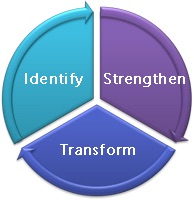 	                                Client Information NameAddress                                      City                                      State            ZipCity                                    Country                         Postal CodePhone # Mom                           Dad                            SelfBirth Date                    Age           Gender   School? homeschool/public/private                                 Grade  College or vocational training?                                Area of Study                                                                          Religion Mother’s Name                                       Father’s Name                                      Marital StatusAdoption                       Please explain age/circumstancesWho do you currently live with?Are there any stresses involved with your living situation? If yes, please explainHow did you hear about Equipping Minds? What is the concern which brings you to us?What are your expectations? Do you have a diagnosis? If yes, explain  IEP            504    Therapy Evaluations, Test Scores, Psychological or Neurological exam results Do we have permission to release information to your referring professional when necessary and appropriate? Yes                  NoWhat is the name and contact information of your referring professional? What prior treatments or therapies have you had? Please attach any testing results, report cards, job performance evaluations, and evaluations which would be helpful for the assessment. School historyaverage grades                                     homework problemsspecific learning challenge                                        strengthswhat have teachers said about you?Overall strengths, as viewed by you and others Overall challenges, as viewed by you and othersWork historyCurrent employment (if applicable)Medical History  Were there any difficulties during your mother’s pregnancy or birth/delivery:If adopted, did the birth mother use drugs or alcohol during pregnancyAre you currently under the care of a medical doctor or therapists? If yes, please explain List any medications or supplements you are currently taking Any complications with prior medications? If yes, please explain Do you have any allergies? If yes, please explainDo you have any history of head trauma? If yes, please explainDo you have any periods of confusion? If yes, please explainHave you ever had a seizure? If yes, please explain the duration, and circumstances surrounding the eventHave you ever struggled with drugs or alcohol?Motor developmentPlease write the age at which the event occurred, parentheses contain average normal limits:rolls over (3-5mo)         sit without support (5-7mo)          crawls (5-8mo)  walks well(11-16mo)           runs well(2y)          rides tricycle(3y)              throws ball overhand (4y)     current level of activity                    fine and gross motor coordinationcompared to peers Language developmentPlease write the age at which the event occurred, parentheses contain average normal limits:Several words besides dada, mama (1y)         name several objects-ball, cup (15mo) 3 words together-subject, verb, object (24mo)               vocabulary               articulationcomprehension                       compared to peers          any current difficulties Social developmentPlease write the age at which the event occurred, parentheses contain average normal limits:smile (2mo)                shy with strangers (6-10mo)                    separates from mother easily (2-3y)     cooperative play with others (4y)                 quality of attachment to mother quality of attachment to father relationships to family members                                      early peer interactionscurrent peer interactions special interest/hobbiesBehavioral/disciplinecompliance vs non-compliance                           lying/stealingrule breaking                               methods of disciplineother concerns Emotional developmentDid you ever experience any emotional or physical trauma? early temperament                                       current personalitymood swings                                                   fears/phobiashabits                                              special object (blankets, dolls, etc.)ability to express feelingsIs there any other information that you believe would be beneficial for us to know? 